AJ – 6. ročník L. KOUŘÍMOVÁTýden 23. – 27.3. 2020Kontrola práce z minulého týdne proběhne až bude zrušena karanténa tak, že přinesete sešit nebo pracovní sešit do školy.Tento týden: Opakování – a/an/the, some/any, how much/many – P.S. str. 42/1,2,3,4 + 43/6Video youtube.com – počasí, prohlédněte video   https://www.youtube.com/watch?v=gzPA-YKJmVk   a udělejte si zápis do sešitu s nákresy obrázků počasí např.:                It´s sunny.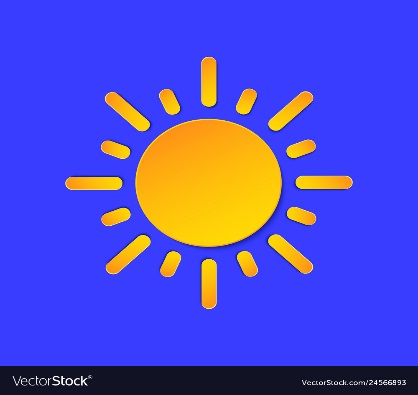 Projdi si všechna slovíčka ze 4. lekce – P.S. str.83 a nějakým způsobem označ ta, která nevíš.Zkus doma uvařit Apple crumble viz. recept v učebnici str. 50AJ – 6. ročník skupina M. Ropkové na týden 23. – 27. 3.:

1.   1.   Slovíčka 5A – naučit se všechna – pracujte postupně, žádný spěch 😊
2.   Video - viz skupina L. Kouřímové
3.   Překreslení obrázků z videa do školního sešitu + popis druhu počasí
4.   Pracovní sešit str.42-43 – kdo co zvládne
Kontrola pracovních a školních sešitů proběhne po ukončení karantény. AJ- 6.roč. skup. S. KouřímVytiskni a vlep do sešitu nebo přepišStupňování přídavných jmenPříklady: Prague  is  smaller  than  London.                            Praha je menší než Londýn                 This  is  the  easiest  homework.                             Tohle je nejjednodušší úkol.!  hot      hotter       the hottest  ! (stejně tak  big, wet, ……..)Výjimky: !   good      better       the best   !                                                dobrý  lepší   nejlepší!   bad      worse       the worst   !                                                špatný   horší   nejhorší!   far      further      the furthest   !                                             daleko   dále    nejdále--------------------------------------------------------------------------------------------------------------------------------------Procvičuj:  PS 46/3,5                                             učebnice 59/5 -  procvičuj stupňování přídavných jmen                   PS 46/4  - listening                                                            nahlas   Odkazy na videa z youtubu https://www.youtube.com/watch?v=2fQb7_KUs3Ahttps://www.youtube.com/watch?v=orLwiZBVoyAhttps://www.youtube.com/watch?v=872gqAJjc1godkaz na on-line procvičováníPřídavné jméno        2.stupeň      3. stupeňjednoslabičná          small           smaller   the smallestdvojslabičná končící -y           easy          easier   the easiestdvoj a víceslabičná          intelligentmore intelligentthe most intelligent